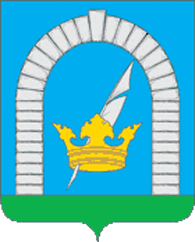 СОВЕТ ДЕПУТАТОВПОСЕЛЕНИЯ РЯЗАНОВСКОЕ В ГОРОДЕ МОСКВЕРЕШЕНИЕОт 23.09.2014 № 3/1О назначении исполняющего обязанностиглавы администрации поселения РязановскоеРуководствуясь Федеральным законом от 06.10.2003г. №131-ФЗ «Об общих принципах организации местного самоуправления в Российской Федерации», Уставом поселения Рязановское, СОВЕТ ДЕПУТАТОВ ПОСЕЛЕНИЯ РЯЗАНОВСКОЕ РЕШИЛ:Назначить Первого заместителя главы администрации Обухова Ивана Ивановича исполняющим обязанности главы администрации поселения Рязановское в городе Москве до вступления в должность главы администрации поселения Рязановское в городе Москве, назначенного Советом депутатов по результатам конкурса.Опубликовать настоящее решение  в бюллетене «Московский муниципальный вестник» и разместить на официальном сайте администрации поселения Рязановское в сети Интернет. Глава поселения Рязановское 				              С.Д. Левый